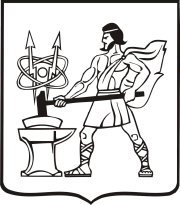 СОВЕТ ДЕПУТАТОВ ГОРОДСКОГО ОКРУГА ЭЛЕКТРОСТАЛЬМОСКОВСКОЙ ОБЛАСТИРЕШЕНИЕот 23.06.2022 № 154/30О внесении дополнения в Прогнозный план (программу) приватизации муниципального имущества на 2022 год	В соответствии с Бюджетным и Гражданским кодексами Российской Федерации, Федеральными законами от 06.10.2003 № 131-ФЗ «Об  общих принципах организации местного самоуправления в Российской Федерации», от 21.12.2001 № 178-ФЗ «О приватизации  государственного  и  муниципального  имущества», от 22.07.2008 № 159-ФЗ «Об особенностях отчуждения недвижимого имущества, находящегося в государственной или в муниципальной собственности и арендуемого субъектами малого и среднего предпринимательства, и о внесении изменений в отдельные законодательные акты Российской Федерации», рассмотрев представленный Администрацией городского округа Электросталь Московской области проект дополнения в Прогнозный план (программу) приватизации муниципального имущества городского округа Электросталь Московской области на 2022 год,  Совет депутатов городского округа Электросталь Московской области РЕШИЛ:  1. Внести в Прогнозный план (программу) приватизации муниципального имущества городского округа Электросталь Московской области на 2022 год, утвержденный решением Совета депутатов городского округа Электросталь Московской области от 17.02.2022         № 116/25,  дополнение согласно приложению. 	2. Опубликовать   настоящее решение в газете «Официальный вестник» и разместить на официальном сайте городского округа Электросталь Московской области www. electrostal.ru.3. Настоящее решение вступает в силу после его опубликования.	4. Контроль за исполнением настоящего решения возложить на заместителя Главы Администрации городского округа Электросталь Московской области Лаврова Р.С.Председатель Совета депутатовгородского округа			                                                                    О.И. МироничевГлава городского округа                                                                                     И.Ю. Волкова                                                                        Приложение						к решению Совета депутатов городского округаЭлектросталь Московской областиот 23.06.2022 № 154/30Дополнения в Прогнозный план (программу) приватизациимуниципального   имущества городского округа  Электросталь Московской области  на  2022 год1.1.Дополнить Прогнозный план (программу) приватизации разделом III следующего содержания:«           РАЗДЕЛ IIIПеречень объектов недвижимого имущества, подлежащих отчуждению в 2022 году в порядке реализации Федерального закона от    22.07.2008 № 159-ФЗ «Об особенностях отчуждения недвижимого имущества, находящегося в государственной или в муниципальной собственности и арендуемого субъектами малого и среднего предпринимательства, и о внесении изменений в отдельные законодательные акты Российской Федерации»                                                                                                                                               ».№ п/пНаименование объекта приватизации,  его местонахождение Способ привати-зации1231Нежилое здание бани,  кадастровый номер 50:16:0000000:65856, площадь 134,0 кв.м, расположенный по адресу: Российская Федерация, Московская область, городской округ Электросталь, поселок Всеволодово, микрорайон Центральный, дом 01.выкуп арендованного имущества